Сценарий утренника «Волшебная кисточка осени»Под музыку дети входят в зал («Осень в лесу» - №16)     Лиза ЕгоринаОсень нас к себе на бал Нынче пригласила,Чтоб никто не опоздал Осень попросила.Ваня ДымовДарит осень чудесаДа еще какиеРазнаряжены лесаВ шапки золотыеНа пеньке сидят гурьбойРыжие опятаИ паук ловкач какойТянет сеть куда-то.Евдокия БордуноваОсень золотая ходит по дорожкамУ нее на ножках желтые сапожки,У нее на платье листики цветные, А в ее лукошке есть грибы лесные.Максим КорнелюкХодит осень в нашем паркеДарит осень всем подарки:Бусы красные рябине,Фартук розовый осине,Зонтик желтый тополям,Фрукты осень дарит нам.Егор ВеневцевОсень, осень ты художник!Так красиво расписалаВ ярких красках лес зеленыйСловно ты околдовала.Песня об осени   («Ах, какая осень»)   -    пианино     Танец общий («Топ-топ,  хлоп-хлоп..»)   -   пианино(дети садятся)Евдокия БордуноваНу, где же осень?Вдруг она забыла к нам дорогу,С делами может быть однаЗамешкалась немного.Полина БашкатоваНет, друзья, считаю яБал наш открывать должнаВ ярком платье молодица,Всей земли красы царица!Ведущая:  - Уж ей давно здесь быть пораДавайте с вами, детвора,Стихами будем славить осень,Прийти сюда скорей попросим.Дамир ИсламовБудто рыжая лиса Бродит осень по лесам,Где махнет хвостом пушистым,Золотыми станут листья.Вика ЖуковаСтали желтыми сады,Всюду осени следы,Лист осины вспыхнул в чаще,Как фонарик настоящий.Денис КормаковЧто за время года?Дождик моросит-Это просто осеньВ детский сад спешит.Входит осень под музыку  («Осень милая шурши» - № 5)(первый куплет и припев)Осень:- Как красиво в этом залеМир уюта и тепла,Вы меня стихами звалиНаконец я к вам пришла.Я – осень золотая, На праздник к вам пришлаОсенние листочкиВсем вам принеслаЛистики скорей беритеВ танце с ними попляшите.(дети встают друг за другом в хоровод)Танец детей с осенью («Осень золотая» -  № 4) (дети встают на линию)Осень: - А теперь листочки эти соберу у вас в букеты. (дети отдают листья)      Полина БашкатоваПодходит к осени берет ее за руку и говорит, обращаясь к ней:Осень, осень за окошком,Дождик сыплется горошком,Листья падают шурша-Как ты осень хороша!А мы для тебя песенку споем.(Тихо по дорожке осень к нам пришла…) -  пианино(дети садятся) Полина Б.:- А еще наши малыши научились огромные стихи читать…Егор Веневцев - Стихотворение (Листья клена пожелтели…)Ведущая: - Осень ты такая нарядная, все кругом разукрасила, а вот наши рябинки стоят не горят и березоньки грустят, на глазах у клена слезы.Осень: - В том-то вся и беда у меня, дети, кисть золотая пропала, волшебная кисть, которой я перекрашиваю всю  осеннюю природу, деревья и поля, мне очень обидно и очень хочется плакать.Ведущая: - Ну, вот нам только дождя не хватало. (Осень уходит)Танец с зонтиками («Солнышко сияло в небе голубом» - № 19)Появляется сорока, выход сороки - №15Ведущая: - Здравствуй сорока, ты сидишь высоко на дереве, не видела, куда пропала золотая кисточка нашей осени?Сорока: - Видела, я вам не скажу.Ведущая: - Сорока, а мы тебе  стихи расскажем, только скажи нам, где кисточка нашей осени. Послушай Соню Субботину:12. Соня СубботинаОсень за окошкомХодит не спешаЛистья на дорожкахПадают шурша.13. Кирилл КаревТонкие осинкиВ лужицы глядятНа ветвях дождинкиБусами висят.14. Артем ГаврюшкинЛебеди унылоПлещутся в прудуТихо и красивоОсенью в саду.15. Лиза ЕгоринаНад пожелтевшей травушкойНад рощей тополейЛетит на юг журавушкаСо стаей журавлейЖуравушка,  журавушка,Счастливого путиЖуравушка,  журавушка,Весною прилети.16. Лева БаженовХодит осень по дорожкам,Промочила в лужах ножки,Льют дожди и нет просвета-Затерялось где-то лето.Ведущая: - Мы тебе стихи рассказали, теперь выполняй свое обещание, скажи, где кисточка?Сорока: - Идите той тропинкой, увидите дремучий лес, там изба стоит на курьих ножках, вот там ваша кисточка.Звучит музыка (Веселая песенка Бабки Ежки - №17) Выбегает Баба Яга, ее танец, потом подходит к своему дому, красит дом и ругает сороку: Баба-Яга: - Продала бабку - Ежку эта сорока, я ей теперь сяду на мою крышу, а то все видит, а потом трещит по всему лесу, трещит, а вы чего веселитесь? (кладет кисть)- Праздник у них, видите ли, Осень они тут встречают, радуются, песни поют? А у меня вот радикулит от осеннего холода и сырости, и эта… как ее там… хандра осенняя… а вспомнила-дыпрессия! Листьями всю избушку завалило! А грязи – то, грязи-то сколько! Вот решила избушку покрасить в яркий цвет, чтоб дыпрессию прогнать. Красит и поет:«У леса на опушке жила Яга в избушкеСовсем перекосилась от древности домушкаИ очень даже кстати я кисточку нашлаИзбушку перекрашу, чтоб теремом была»Ведущая: - Так вот где кисточка наша?! А ну-ка, Баба-Яга, отдавай нашу волшебную кисточку.Баба-Яга: - Ну, уж нет, что ко мне попало, то считай, пропало.Ведущая: - Но ведь эту кисть осень потеряла она, знаешь, какую красоту наведет, деревья все золотом осыплет...Баба-Яга: - Ага, вам золотом, а мне прикажете в перекошенной облезлой избе век доживать, не отдам (прячется за ширму)Ведущая: - Ребята давайте у Бабы-Яги кисть выманивать: иди сюда Ваня (стучит)-Кто там?- Это мы.-Гостей незваных не пущу.-Тогда возьми нас в работники- Ой, а чаво вы делать умеете?- Петь.Дети встают на песню (Журавли летят курлычат…)Во время слушания песни Баба – Яга кладет кисть, а сорока  ее берет и кладет на это место метлу.Б-Я: - Грустная песня, даже плакать хочется, жалко моих птичек, они тут недалеко от моей избушки жили, вот улетели, а я и не проводила их, все с этим ремонтом и помочь некому. Леший в бега пустился, говорит, надоела. Ведущая: - Да ладно бабушка, давай играть в репку,  (баба яга играет с детьми) (Репка)  -  пианиноБаба – Яга: - Ой, я тут с вами разбегалась, а у меня изба не докрашена, берет метлу и идет красить. Ой, что такое не пойму, кисть не красит почему?Ведущая: - Бабушка Яга, ты еще не поняла, да это же твоя метла.Баба –Яга: - Ой-ей-ей! Обманули, подвели, из-под носа увели (уходит)Ведущая: - Бабушка, а ты не расстраивайся.  Наша Осень докрасит леса в осенний наряд и подарит тебе волшебную кисточку, а сейчас посмотри, как наши дети  поют и танцуют, возможно, это скрасит твое настроение от пропажи.Баба-Яга: - Да нет детка, я уже и не расстраиваюсь, мне осень подарит свою кисть.Песня «Вот и птицы улетели…» в исполнении Полины Башкатовой  - пианиноВедущая:   - Бабушка, а ты любишь семечки?Баба-Яга: - Ох, как любила в молодости, даже в чужой огород лазила, по секрету вам скажу, и вот итог все зубы поломала, осталось только два передних, а еще жвачки любила, вот поэтому у меня зубы такие. Танец «Семечки» - № 15Баба-Яга: - А я мечтательная старушка, ах, как я люблю русскую осень, ее краски, поля, леса, березовые рощи, детишек, да и взрослых.Ведущая: - Бабушка послушай вот эту девочку, она тебе расскажет какая у нее русская душа.  Лиза Егорина   стихотворение «Я русская…»Танец взрослых детей «Чародей – листопад» -  № 13Звучит музыка №4- входит осень с подарками.Осень:Как вас благодарить не знаю,Я столько совершу чудесПойду, озолочу весь лес,А ветер, как он будет радКогда наступит листопад.Звучит музыка  («Листья желтые над городом кружатся» -  №…)А осень раздает подарки, потом сделать музыку потише:Осень: - Мне жалко с вами расставаться,Но близится зимы черед,Я к вам опять приду, ребята,Вы ждите осень через год.Включить громко осень обходит круг и уходит.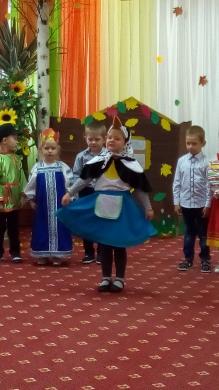 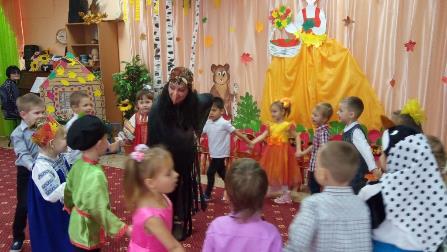 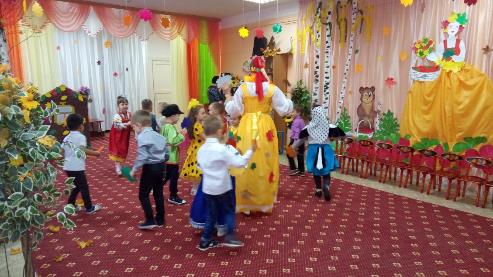 